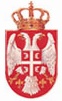 РЕПУБЛИКА СРБИЈАРЕПУБЛИЧКИ ЗАВОД ЗА СТАТИСТИКУНа основу члана 54. Закона о државним службеницима ("Сл. гласник РС", бр. 79/2005, 81/2005 - испр., 83/2005 - испр., 64/2007, 67/2007 - испр., 116/2008, 104/2009, 99/2014, 94/2017 и 95/2018), члана 9. став 1. Уредбе о интерном и јавном конкурсу за попуњавање радних места у државним органима („Службени гласник РС“, број 2/19) и Закључка Комисије за давање сагласности за ново запошљавање и додатно радно ангажовање код корисника јавних средстава 51 број: 112-5208/2020 од 08.07.2020. године,  Републички завод за статистику, оглашаваЈАВНИ КОНКУРС
ЗА ПОПУЊАВАЊЕ ИЗВРШИЛАЧКИХ РАДНИХ МЕСТА I Орган у коме се радна места попуњавају: Републички завод за статистику, Београд, Милана Ракићa бр.5II Радна места које се попуњавају:1. Статистичар-аналитичар, у звању саветник, Сектор за квалитет, методологије и стандарде,  Одсек за квалитет, методологије и планирање, број извршилаца 1.  Опис послова: ради на примени метода, стандарда и алата за праћење квалитета статистичког производног процеса и статистичких производа; ради на примени методолошких основа целокупног система статистичких метаподатака у смислу њиховог садржаја и структуре, доступности и ажурности; ради на припреми и реализацији обука, саветовања и семинара из области управљања квалитетом и система метаподатака; даје стручна мишљења и објашњења; учествује у изради стратегија, планова и програма рада Завода као и у реализацији међународних пројеката из области управљања квалитетом и развоја статистичких метаподатака; обавља и друге послове по налогу шефа Одсека.Услови: стечено високо образовање из научне области математичке науке, економске науке или организационе науке на основним академским студијама, на основним академским студијама у обиму од најмање 240 ЕСПБ бодова, мастер академским студијама, специјалистичким академским студијама, специјалистичким струковним студијама, односно на основним студијама у трајању од најмање четири године или специјалистичким студијама на факултету, најмање 3 године радног искуства у струци, положен државни стручни испит, као и потребне компетенције за рад на радном месту.Место рада: Београд2. Статистичар-аналитичар, у звању саветник, Сектор за квалитет, методологије и стандарде, Одсек за регистре пословних субјеката, Група за Статистички пословни регистар, број извршилаца 1.Опис послова: ради на методолошким решењима Статистичког пословног регистра, вођењу и одржавању Статистичког пословног регистра и ради на методолошком развоју и увођењу годишњих стања статистичке јединице Група предузећа; обавља послове координације, сарадње са административним изворима и оцене квалитета преузетих података; припрема методолошко дефинисање и дизајн фаза одржавања Статистичког пословног регистра; врши структурне анализе великих и сложених пословних субјеката; ради на методолошкој припреми и вођењу истраживања о локалним јединицама Статистичког пословног регистра; врши евидентирање и праћење токова испуњавања захтева корисника; учествује у доношењу различитих интерних нормативних аката (упутстава, процедура, правилника) који су везани за Статистички пословни регистар, у циљу прилагођавања рада међународним стандардима; израђује сложене аналитичке табеле на основу захтева корисника из земље и иностранства и спроводи методолошка упутства за потребе испитивање задовољства корисника Статистичког пословног регистра; обавља и друге послове по налогу руководиоца Групе.Услови: стечено високо образовање из научне, односно стручне области у оквиру образовно-научног поља друштвено-хуманистичких наука, природно-математичких наука или техничко-технолошких наука на основним академским студијама у обиму од најмање 240 ЕСПБ бодова, мастер академским студијама, специјалистичким академским студијама, специјалистичким струковним студијама, односно на основним студијама у трајању од најмање четири године или специјалистичким студијама на факултету, најмање 3 године радног искуства у струци, положен државни стручни испит, као и потребне компетенције за рад на радном месту.Место рада: Београд3. Статистичар-истраживач, у звању млађи саветник, Сектор зa националне рачуне, цене и пољопривреду, Одељење за инпут-аутпут статистике, секторске и регионалне рачуне, Одсек за регионалне рачуне и посебна макроекономска истраживања,  број извршилаца 1.Опис послова: учествује у обрачуну регионалних и субрегионалних показатеља за потребе израде регионалних рачуна и индикатора регионалне развијености; прикупља податке, пружа подршку у формирању базе података неопходних за обрачуне регионалних и субрегионалних индикатора; пружа подршку у обрачунима регионалног БДП-а и регионалнизацији других макроекономских показатеља; учествује на компилацији регионалних рачуна домаћинстава; пружа подршку у спровођењу посебних макроекномских и структурних обрачуна, обради података за сектор МСПП као и других истраживања; учествује на повезивању података и обрачуна из ове области са подацима и обрачунима у другим областима статистике; обавља и друге послове по налогу шефа Одсека.Услови: стечено високо образовање из научне области економске науке или математичке науке, или научне, односно стручне области у оквиру образовно-научног поља техничко-технолошких наука на основним академским студијама у обиму од најмање 240 ЕСПБ бодова, мастер академским студијама, специјалистичким академским студијама, специјалистичким струковним студијама, односно на основним студијама у трајању од најмање четири године или специјалистичким студијама на факултету и најмање једна година радног искуства у струци или најмање 5 година радног стажа у државним органима, положен државни стручни испит, као и потребне компетенције за рад на радном месту.Место рада: Београд4. Статистичар-аналитичар, у звању саветник, Сектор зa националне рачуне, цене и пољопривреду, Одељење за статистику пољопривреде и шумарства, Група за структурна истраживања и регистар пољопривредних газдинстава, број извршилаца 1.Опис послова: учествује у изради, изменама и допунама методолошких основа и инструмената за спровођење пописа пољопривреде и других структурних истраживања у пољопривреди као и вођење Статистичког регистра пољоприврених газдинстава; дефинише захтеве обраде података  у појединим фазама истраживања; анализира обухват квалитета, конзистентности и тачности података по постојећем програму логичке контроле; припрема табеларне приказа, коментаре и објашњења у званичним публикацијама и за Интернет презентацију; прикупља потребне информација за рад стручних радних група из области структурних истраживања; припрема податке за различите аналитичке прегледе и учествује у припремању пројеката за поједине кориснике; врши консултације са корисницима и даваоцима статистичких података о релевантности и адекватности извора података и предлагаже врсте аналитичког и другог коришћења података од стране корисника; обавља и друге послове по налогу  руководиоца Групе.Услови: стечено високо образовање из научне области економске науке, биотехничке науке или организационе науке, или из стручне области менаџмент и бизнис, на основним академским студијама у обиму од најмање 240 ЕСПБ бодова, мастер академским студијама, специјалистичким академским студијама, специјалистичким струковним студијама, односно на основним студијама у трајању од најмање четири године или специјалистичким студијама на факултету, најмање 3 године радног искуства у струци, положен државни стручни испит, као и потребне компетенције за рад на радном месту.Место рада: Београд5. Статистичар-аналитичар, у звању саветник,  Сектор пословних статистика, Одсек за статистику спољне трговине, број извршилаца 1.  Опис послова: ради на припреми методологије и на ревизији методологије и методолошких инструмената за комплексне статистичке обрачуне из области спољне трговине у складу са међународним стандардима; припрема информације за рад радних група при министарствима из области спољне трговине и прати инструменте економске и друге политике у овој области; проналази оптимална решења у примени аутоматске обраде података, публиковању података и за спровођење комплексних статистичких обрачуна; припрема и учествује у изради класификација и номенклатура, студија, анализа и других докумената потребних за кориснике; сарађује са институцијама које представљају изворе података, као и свим другим институцијама које могу утицати на квалитет обраде података; обавља и друге послове по налогу шефа Одсека.Услови: стечено високо образовање из научне, односно стручне области у оквиру образовно-научног поља техничко-технолошких наука, природно-математичких наука или друштвено- хуманистичких наука на основним академским студијама у обиму од најмање 240 ЕСПБ бодова, мастер академским студијама, специјалистичким академским студијама, специјалистичким струковним студијама, односно на основним студијама у трајању од најмање четири године или специјалистичким студијама на факултету, најмање 3 године радног искуства у струци, положен државни стручни испит, као и потребне компетенције за рад на радном месту.Место рада: Београд6. Статистичар-истраживач, у звању млађи саветник, Сектор друштвених статистика,   Одсек за статистику образовања, науке и културе, Група за статистику науке, високог образовања и културе, број извршилаца 1.  Опис посла: учествује у припреми материјала при изради, измени и допуни методолошких основа и инструмената статистичких истраживања; учествује у организационим и теренским припремама за спровођење истраживања; учествује у креирању основних и помоћних образаца и креира табеле коначних резултата и документационе табеле; учествује у раду на дефинисању критеријума рачунске и логичке контроле примљеног материјала; креира и предлаже садржај веб презентација и сарађује са корисницима статистичких података; припрема податке за различите аналитичке прегледе и пројекте за поједине кориснике; врши припрему свих потребних информација за рад стручних радних група из области науке; обавља и друге послове по налогу руководиоца Групе.Услови: Стечено високо образовање из научне области биотехничке науке или научне, односно стручне области у оквиру образовно-научног поља природно-математичких наука, друштвено-хуманистичких наука или интердисциплинарне, мултидисциплинарне, трансдисциплинарне (ИМТ) студије – демограф, на основним академским студијама у обиму од најмање 240 ЕСПБ бодова, мастер академским студијама, специјалистичким академским студијама, специјалистичким струковним студијама, односно на основним студијама у трајању од најмање четири године или специјалистичким студијама на факултету, и најмање једна година радног искуства у струци или најмање 5 година радног стажа у државним органима, положен државни стручни испит, као и потребне компетенције за рад на радном месту.Место рада: Београд7. Статистичар-истраживач, у звању млађи саветник, Сектор за развој и међународну сарадњу, Одељење за софтверски развој и подршку статистичким истраживањима, Одсек за софтверски развој, аналитику и интеграцију статистичких података,  Група за примену иновативних решења,  број  извршилаца 1.  Опис посла: тестира и креира апликације на интегрисаном развојном окружењу Завода; прати развој нових информационих технологија; ради на интеграцији развојног алата за обраду података са задатаком да побољша укупну продуктивност; учествује у изради  пројеката и програмских захтева; бави се организацијом и управљањем података и ажурирањем база података Завода; креира процедуре за управљање великим количинама података без обзира на хардверска и софтверска ограничења и осигурава конзистентност података при ажурирању; обавља друге послове по налогу руководиоца Групе.Услови: стечено високо образовање из научне области математичке науке, рачунарске науке, економске науке или стручне области менаџмент и бизнис или научне, односно стручне области у оквиру образовно-научног поља техничко-технолошких наука на основним академским студијама у обиму од најмање 240 ЕСПБ бодова, мастер академским студијама, специјалистичким академским студијама, специјалистичким струковним студијама, односно на основним студијама у трајању од најмање четири године или специјалистичким студијама на факултету и најмање једна година радног искуства у струци или најмање 5 година радног стажа у државним органима, положен државни стручни испит, као и потребне компетенције за рад на радном месту.Место рада: Београд8. Радно место за вођење и праћење пројеката, у звању саветник, Сектор за развој и                           међународну сарадњу, Одсек за управљање пројектима, број  извршилаца 1.  Опис посла: учествује у активностима у вези са припремом и спровођењем пројеката; припрема неопходну документацију, извештаје, информације, писане и усмене презентације везане за предлагање пројекта; учествује у предузимању одговарајућих радњи којима се омогућава консултативни процес током постављања пројекта; припрема тендерску документацију (опис послова, техничку спецификацију) контролише и учествује у припреми и ревизији пројекта; контролише пројектну документацију, води формалну евиденцију о спроведеним фазама; прикупља и анализира податке о стеченим искуствима у току спровођења пројекта, како би се унапредио рад; припрема одговарајуће предлоге за унапређење постојећих процедура; обавља и друге послове по налогу шефа Одсека.Услови: стечено високо образовање из научне, односно стручне области у оквиру образовно-научног поља друштвено-хуманистичке науке, природно-математичке науке или техничко-технолошке науке, на основним академским студијама у обиму од најмање 240 ЕСПБ бодова, мастер академским студијама, специјалистичким академским студијама, специјалистичким струковним студијама, односно на основним студијама у трајању од најмање четири године или специјалистичким студијама на факултету,најмање 3 године радног искуства у струци, положен државни стручни испит, као и потребне компетенције за рад на радном месту.Место рада: Београд9. Програмер - ВЕБ дизајнер, у звању млађи саветник, Сектор зa дисеминацију и интеграцију административних извора, Одељење за развој информационог система (ИС) за дисеминацију и интеграцију административних извора, Група за развој, администрацију и одржавање веб сајта,  број  извршилаца 1.  Опис посла: учествује у развоју и имплементацији апликација и сервиса за потребе Веб портала и електронског пословања Завода; примењује процедуре и информатичке стандарде и стандарде заштите везане за делокруг рада Групе; дизајнира Веб апликације и апликације електронског пословања; учествује на пројектима у области електронског пословања; сарађује са унутрашњим организационим јединицама у циљу извршавања послова из делокруга рада Групе; обавља и друге послове по налогу руководиоца Групе.Услови: стечено високо образовање из научне области математичке науке, рачунарске науке или економске науке, или научне, односно стручне области у оквиру образовно-научног поља техничко-технолошких наука на основним академским студијама у обиму од најмање 240 ЕСПБ бодова, мастер академским студијама, специјалистичким академским студијама, специјалистичким струковним студијама, односно на основним студијама у трајању од најмање четири године или специјалистичким студијама на факултету и најмање једна година радног искуства у струци или најмање 5 година радног стажа у државним органима, положен државни стручни испит, као и потребне компетенције за рад на радном месту.Место рада: Београд10. Пројектант публиковања, у звању саветник, Сектор зa дисеминацију и интеграцију административних извора, Одељење за развој, припрему и визуелизацију статистичких аутпута, Група за стандарде и унапређење статистичких аутпута,  број  извршилаца 1.  Опис посла: ради на припреми аутоматизованих штампаних и електронских докумената и публикација; обавља послове техничког уређивања публикација (дизајн и припрема за штампу); учествује у изради (дизајн и припрема за штампу) инфографика, брошура, флајера, каталога и другог пратећег и промотивног материјала; учествује у дефинисању процедура и стандарда публиковања, као и контроле њиховог спровођења; архивира електронске публикације у Електронску библиотеку; обавља и друге послове по налогу руководиоца Групе.Услови: стечено високо образовање из научне области математичке науке, рачунарске науке, економске науке или технолошко-инжињерство на основним академским студијама у обиму од најмање 240 ЕСПБ бодова, мастер академским студијама, специјалистичким академским студијама, специјалистичким струковним студијама, односно на основним студијама у трајању од најмање четири године или специјалистичким студијама на факултету, најмање 3 године радног искуства у струци, положен државни стручни испит, као и потребне компетенције за рад на радном месту.Место рада: Београд11. Радно место за потребе стручног усавршавања, у звању саветник, Сектор општих послова, Одељење за правне, опште и кадровске послове, Група за управљање кадровима,  број  извршилаца 1.  Опис посла: прати стање у области развоја људских ресурса и израђује извештаје из области стручног усавршавања; израђује предлог плана обуке државних службеника и припрема и води евиденцију обука државних службеника; учествује у припреми посебног програма стручног усавршавања државних службеника у Заводу; учествује у планирању развоја компетенција државних службеника; припрема извештаје органа о анализи циклуса вредновања радне успешности; обавља и друге послове по налогу руководиоца Групе.Услови: стечено високо образовање из научне области правне науке, на основним академским студијама у обиму од најмање 240 ЕСПБ бодова, мастер академским студијама, специјалистичким академским студијама, специјалистичким струковним студијама, односно на основним студијама у трајању од најмање четири године или специјалистичким студијама на факултету, најмање 3 године радног искуства у струци, положен државни стручни испит, као и потребне компетенције за рад на радном месту.Место рада: Београд12. Статистичар-истраживач, у звању млађи саветник, Сектор за подручне статистичке центре, Одељење статистике за подручну јединицу за подручје општина Бојник, Лебане, Медвеђа, Власотинце, Црна трава, Владичин хан, Сурдулица, Врање, Бујановац, Прешево, Трговиште, Босилеград и Лесковац, са седиштем у Лесковцу, Група за спровођење друштвених статистичких истраживања,  број  извршилаца 1.  Опис посла: спроводи визуелну, логичку и рачунску контролу статистичких података прикупљених путем упитника; организује одржавање инструктажа за рад анкетара на терену у вези спровођења статистичких истраживања; обавља послове ажурирања статистичког пословног регистра; учествује у процесу прикупљања података од извештајних јединица за статистичка истраживања из делокруга Групе; врши административне послове за потребе Одељења; обавља и друге послове по налогу руководиоца Групе.Услови: стечено високо образовање из научне области економске науке, односно стручне области у оквиру образовно-научног поља природно-математичких наука или техничко-технолошких наука на основним академским студијама у обиму од најмање 240 ЕСПБ бодова, мастер академским студијама, специјалистичким академским студијама, специјалистичким струковним студијама, односно на основним студијама у трајању од најмање четири године или специјалистичким студијама на факултету и најмање једна година радног искуства у струци или најмање 5 година радног стажа у државним органима, положен државни стручни испит, као и потребне компетенције за рад на радном месту.Место рада: Лесковац13. Статистичар-аналитичар, у звању саветник, Сектор за подручне статистичке центре, Одељење статистике за подручну јединицу за подручје општина Горњи Милановац, Чачак, Лучани, Краљево, Рашка, Врњачка бања, Трстеник, Александровац, Брус, Варварин, Ћићевац и Крушевац са седиштем у Краљеву, Одсек за спровођење пословних статистичких истраживања,  број  извршилаца 1.  Опис посла: учествује у методолошким и организационим унапређењима статистичких истраживања; прикупља и врши унос података и спроводи визуелну, логичку и рачунску контролу прикупљених података; обављa послове ажурирања статистичког пословног регистра; анализира и врши израду резултата статистичких истраживања; организује и припрема састанке у вези решавања питања везаних за организацију и спровођење статистичких истраживања на терену; обавља и друге послове по налогу шефа Одсека.Услови: стечено високо образовање из научне области eкономске науке, математичке науке, или рачунарске науке, на основним академским студијама у обиму од најмање 240 ЕСПБ бодова, мастер академским студијама, специјалистичким академским студијама, специјалистичким струковним студијама, односно на основним студијама у трајању од најмање четири године или специјалистичким студијама на факултету, најмање 3 године радног искуства у струци; положен државни стручни испит, као и потребне компетенције за рад на радном месту.Место рада: Краљево14. Статистичар-аналитичар, у звању саветник, Сектор за подручне статистичке центре, Одељење статистике за подручну јединицу за подручје општина Аранђеловац, Баточина, Деспотовац, Кнић, Лапово, Параћин, Рача, Рековац, Свилајнац, Топола, Јагодина, Ћуприја и града Крагујевца са седиштем у Крагујевцу, Група за спровођење пословних статистичких истраживања,  број  извршилаца 1.  Опис посла: учествује у методолошким и организационим унапређењима статистичких истраживања; прикупља и врши унос података и спроводи визуелну, логичку и рачунску контролу прикупљених података; обавља послове ажурирања статистичког пословног регистра; анализира и врши израду резултата статистичких истраживања; организује и припрема састанке у вези решавања питања везаних за организацију и спровођење статистичких истраживања на терену; обавља и друге послове по налогу руководиоца Групе.Услови: стечено високо образовање из научне области eкономске науке или научне, односно стручне области у оквиру образовно-научног поља природно-математичких наука или техничко-технолошких наука на основним академским студијама у обиму од најмање 240 ЕСПБ бодова, мастер академским студијама, специјалистичким академским студијама, специјалистичким струковним студијама, односно на основним студијама у трајању од најмање четири године или специјалистичким студијама на факултету, најмање 3 године радног искуства у струци; положен државни стручни испит, као и потребне компетенције за рад на радном месту.Место рада: КрагујевацIII Компетенције које се проверавају у изборном поступку:Чланом 9. Закона о државним службеницима ("Сл. гласник РС", бр. 79/2005, 81/2005 - испр., 83/2005 - испр., 64/2007, 67/2007 - испр., 116/2008, 104/2009, 99/2014, 94/2017 и 95/2018) прописано је да су кандидатима при запошљавању у државни орган, под једнаким условима, доступна су сва радна места и да се избор кандидата се врши на основу провере компетенција.Изборни поступак спроводи се из више обавезних фаза у којима се проверавају опште функционалне, посебне функционалне и понашајне компетенције и фазе у којој се спроводи интервју са комисијом.У изборном поступку проверавају се:Опште функционалне компетенције, и то:„Организација и рад државних органа РС“ - провераваће се путем теста (писмено)„Дигитална писменост“ - провераваће се решавањем задатака (практични рад на рачунару)„Пословна комуникација“ - провераваће се путем симулације (писмено)Напомена: У погледу провере опште функционалне компетенције „Дигитална писменост“(поседовање знања и вештина у основама коришћења рачунара, основима коришћења интернета, обрада текста и табела, табеларне калкулације) ако учесник конкурса поседује важећи сертификат, потврду или други одговарајући доказ о поседовању знања и вештина из наведених области, на траженом нивоу, и жели да на основу њега буде ослобођен тестирања компетенције „Дигитална писменост“ неопходно је да уз пријавни образац  (уредно и у потпуности попуњен у делу „*Рад на рачунару“) достави и тражени доказ у оригиналу или овереној фотокопији. Комисија може одлучити да се кандидату изврши провера наведене компетенције ако увидом у достављени доказ не може потпуно да оцени поседовање ове компетенције.Информације о материјалима за припрему кандидата за проверу општих функционалних  компетенција могу се наћи на сајту Службе за управљање кадровима, www.suk.gov.rs.Посебне функционалне компетенције:Након пријема извештаја о резултатима провере општих функционалних компетенција међу кандидатима који су испунили мерила за проверу општих функционалних компетенција врши се провера посебних функционалних  компетенција, и то:За радно место под редним бројем 1Посебна функционална компетенција за област рада студијско-аналитичких послова (прикупљање и обрада података из различитих извора, укључујући и способност критичког вредновања и анализирање доступних информација) провераваће се путем симулације (писмено);Посебна функционална компетенција за одређено радно место-професионално окружење, прописи и акти из надлежности и организације органа (Одлука о Програму званичне статистике) провераваће се путем симулације (писмено);Посебна функционална компетенција за одређено радно место-прописи, методологије и стандарди из делокруга радног места (Кодекс праксе европске статистике) провераваће се путем симулације (писмено).За радно место под редним бројем 2Посебна функционална компетенција за област рада студијско-аналитичких послова (прикупљање и обрада података из различитих извора, укључујући и способност критичког вредновања и анализирање доступних информација) провераваће се путем симулације (писмено);Посебна функционална компетенција за одређено радно место-професионално окружење, прописи и акти из надлежности и организације органа (Закон о званичној статистици) провераваће се путем симулације (писмено);Посебна функционална компетенција за одређено радно место-прописи, методологије и стандарди из делокруга радног места (Закон о привредним друштвима) провераваће се путем симулације (писмено).За радно место под редним бројем 3 Посебна функционална компетенција за област рада студијско-аналитичких послова (израда секторских анализа) провераваће се путем симулације (писмено);Посебна функционална компетенција за одређено радно место-професионално окружење, прописи и акти из надлежности и организације органа (Закон о званичној статистици)  провераваће се путем есеја (писмено);Посебна функционална компетенција за одређено радно место-прописи, методологије и стандарди из делокруга радног места (Europеan System of National and Regional Accounts 2010 (ESA 2010) - Regulation (EU) No 549/2013 of the European Parliament и Eurostat: Manual on regional accounts methods) провераваће се путем есеја (писмено).За радно место под редним бројем 4Посебна функционална компетенција за област рада студијско-аналитичких послова (израда секторских рачуна) провераваће се путем симулације (писмено);Посебна функционална компетенција за одређено радно место-професионално окружење, прописи и акти из надлежности и организације органа (Закон о званичној статистици) провераваће се путем есеја (писмено);Посебна функционална компетенција за одређено радно место - прописи, методологије и стандарди из делокруга радног места (Анкета о структури пољопривредних газдинстава 2018-Упутство и Попис пољопривреде 2012. године у Републици Србији-Методолошко упутство) провераваће се путем есеја (писмено).За радно место под редним бројем 5Посебна функционална компетенција за област рада студијско-аналитичких послова (прикупљање и обрада података из различитих извора, укључујући и способност критичког вредновања и анализирање доступних информација) провераваће се путем симулације (писмено);Посебна функционална компетенција за одређено радно место-професионално окружење, прописи и акти из надлежности и организације органа (Закон о класификацији делатности) провераваће се путем есеја (писмено);Посебна функционална компетенција за одређено радно место-прописи, методологије и стандарди из делокруга радног места (Методологија статистике спољне трговине и Правилник о облику, садржини, начину подношења и попуњавању Јединствене царинске декларације и пратећих образаца у царинском поступку) провераваће се путем есеја (писмено).За радно место под редним бројем 6Посебна функционална компетенција за област рада студијско-аналитичких послова (прикупљање и обрада података из различитих извора, укључујући и способност критичког вредновања и анализирање доступних информација) провераваће се путем симулације (писмено);Посебна функционална компетенција за одређено радно место - професионално окружење, прописи и акти из надлежности и организације органа (Закон о званичној статистици) провераваће се путем симулације (писмено);Посебна функционална компетенција за одређено радно место-прописи, методологије и стандарди из делокруга радног места (Истраживање и развој-Скраћена методологија) провераваће се путем симулације (писмено).За радно место под редним бројем 7Посебна функционална компетенција за област рада информатички послови (базе података) провераваће се путем симулације (писмено);Посебна функционална компетенција за одређено радно место - професионално окружење, прописи и акти из надлежности и организације органа (Закон о званичној статистици)  провераваће се путем симулације (писмено);Посебна функционална компетенција за одређено радно место - софтвер (MS SQL Server) провераваће се путем симулације (писмено).За радно место под редним бројем 8Посебна функционална компетенција за област рада управљање фондовима ЕУ и међународном развојном помоћи (процес управљања пројектним циклусом у контексту ЕУ програма) провераваће се путем есеја (писмено);Посебна функционална компетенција за област рада студијско-аналитичких послова (прикупљање и обрада података из различитих извора, укључујући и способност критичког вредновања и анализирања доступних информација) провераваће се путем симулације (писмено);Посебна функционална компетенција за одређено радно место - професионално окружење, прописи и акти из надлежности и организације органа (Одлука о програму званичне статистике ) провераваће се путем есеја (писмено).За радно место под редним бројем 9Посебна функционална компетенција за област рада информатички послови (информациона безбедност) провераваће се путем симулације (писмено);Посебна функционална компетенција за одређено радно место - софтвер (MS SQL Server) провераваће се путем симулације (писмено);Посебна функционална компетенција за одређено радно место - програмски језик (HTML, XML, javascript) - провераваће се путем симулације (писмено).За радно место под редним бројем 10Посебна функционална компетенција за област рада информатички послови (Office пакет и интернет технологије) провераваће се путем симулације (писмено);Посебна функционална компетенција за одређено радно место-прописи, методологије и стандарди из делокруга радног места (Графички стандарди) провераваће се путем симулације (писмено);Посебна функционална компетенција за одређено радно место-софтвер (Аdobe Illustrator) провераваће се путем симулације (писмено).За радно место под редним бројем 11Посебна функционална компетенција за област рада послови управљања људским ресурсима (радно-правни односи у државним органима) провераваће се путем симулације (писмено);Посебна функционална компетенција за одређено радно место - професионално окружење, прописи и акти из надлежности и организације органа (Закон о званичној статистици) - провераваће се путем симулације (писмено);Посебна функционална компетенција за одређено радно место – прописи, методологије и стандарди из делокруга радног места (Посебан колективни уговор за државне органе) провераваће се путем симулације (писмено).За радно место под редним бројем 12Посебна функционална компетенција за област рада студијско-аналитичких послова (прикупљање и обрада података из различитих извора, укључујући и способност критичког вредновања и анализирање доступних информација) провераваће се путем симулације (писмено);Посебна функционална компетенција за одређено радно место - професионално окружење, прописи и акти из надлежности и организације органа (Закон о званичној статистици) провераваће се путем симулације (писмено);Посебна функционална компетенција за одређено радно место - прописи, методологије и стандарди из делокруга радног места (Анкета о радној снази) провераваће се путем симулације (писмено).За радно место под редним бројем 13Посебна функционална компетенција за област рада студијско-аналитичких послова (прикупљање и обрада података из различитих извора, укључујући и способност критичког вредновања и анализирање доступних информација) провераваће се путем симулације (писмено);Посебна функционална компетенција за одређено радно место - професионално окружење, прописи и акти из надлежности и организације органа (Закон о званичној статистици) провераваће се путем симулације (писмено);Посебна функционална компетенција за одређено радно место - прописи, методологије и стандарди из делокруга радног места (Годишње истраживање о грађевинским радовима) провераваће се путем симулације (писмено).За радно место под редним бројем 14Посебна функционална компетенција за област рада студијско-аналитичких послова (прикупљање и обрада података из различитих извора, укључујући и способност критичког вредновања и анализирање доступних информација) провераваће се путем симулације (писмено);Посебна функционална компетенција за одређено радно место - професионално окружење, прописи и акти из надлежности и организације органа (Закон о званичној статистици) провераваће се путем симулације (писмено);Посебна функционална компетенција за одређено радно место - прописи, методологије и стандарди из делокруга радног места (Месечно истраживање индустрије) провераваће се путем симулације (писмено).Информације о материјалима за припрему кандидата за проверу посебних функционалних  компетенција могу се наћи на интернет презентацији Републичког завода за статистику www.stat.gov.rs.Понашајне компетенције: Понашајне компетенције (управљање информацијама, управљање задацима и остваривање резултата, оријентација ка учењу и променама, изградња и одржавање професионалних односа, савесност, посвећеност и интегритет) провераваће се путем психометријског теста, узорка понашања и интервјуа базираног на компетенцијама.Интервју са комисијом и вредновање кандидата:Процена мотивације за рад на радном месту и прихватање вредности државних органа провераваће се путем интервјуа са комисијом (усмено).IV Адреса на коју се подноси попуњен образац пријаве: Пријава на конкурс шаље се поштом на адресу: Републички завод за статистику, 11 000 Београд, ул. Милана Ракића бр. 5 или се предаје непосредно на писарници на истој адреси са назнаком „за јавни конкурс”. V Лица која су задужена за давање обавештења о јавном конкурсу: Младен Величковић, телефон: 011/2412-922, локал: 380 Бранислав Јовановић, телефон: 011/2412-922, локал: 291VI Општи услови за запослење: Држављанство Републике Србије; да је учесник конкурса пунолетан; да учеснику конкурса раније није престајао радни однос у државном органу због теже повреде дужности из радног односа и да није осуђиван на казну затвора од најмање шест месеци.VII Рок за подношење пријава на јавни конкурс: Рок за подношење пријава на јавни конкурс је 8 (осам) дана и почиње да тече наредног дана од дана објављивања у периодичном издању огласа Националне службе за запошљавање – листу „Послови“.VIII Пријава на јавни конкурс:Пријава на конкурс врши се на Образцу пријаве који је доступан на интернет презентацији Службе за управљање кадровима www.suk.gov.rs и Републичког завода за статистику www.stat.gov.rs  или у штампаној верзији на писарници Републичког завода за статистику, Београд, Милана Ракића 5, (приземље).Приликом предаје пријаве на јавни конкурс пријава добија шифру под којом подносилац учествује у даљем изборном поступку. Шифра пријаве уноси се у образац пријаве након што комисија састави списак кандидата међу којима се спроводи изборни поступак. Подносилац пријаве се обавештава о додељеној шифри у року од три дана од пријема пријаве, достављањем наведеног податка на начин који је у пријави назначио за доставу обавештења.IX Докази коjе прилажу кандидати који су успешно прошли фазе изборног поступка пре интервјуа са Конкурсном комисијом: оригинал или оверена фотокопија уверења о држављанству; оригинал или оверена фотокопија извода из матичне књиге рођених; оригинал или оверена фотокопија дипломе којом се потврђује стручна спрема; оригинал или оверена фотокопија доказа о положеном државном стручном испиту за рад у државним органима (кандидати са положеним правосудним испитом уместо доказа о положеном државном стручом испиту, подноси доказ о положеном правосудном испиту); оригинал или оверена фотокопија доказа о радном искуству у струци (потврде, решења или други акти којима се доказује на којим пословима, са којом стручном спремом и у ком временском периоду је стечено радно искуство)Државни службеник који се пријављује на јавни конкурс уместо уверења о држављанству и извода из матичне књиге рођених подноси решење о распоређивању или премештају на радно место у органу у коме ради или решење да је нераспоређен.Сви докази се прилажу у оригиналу или у фотокопији која је оверена код јавног бележника (изузетно у градовима и општинама у којима нису именовани јавни бележници  приложени докази могу бити оверени у основним судовима, судским јединицама, пријемним канцеларијама основних судова, односно општинским управама као поверени посао). Као доказ се могу приложити и фотокопије докумената које су оверене пре 1. марта 2017. године у основним судовима, односно општинским управама. Фотокопије докумената које нису оверене од стране надлежног органа неће се разматрати!Напомена: Законом о општем управном поступку ("Сл. гласник РС", бр. 18/2016 и 95/2018 - аутентично тумачење) прописано је, између осталог, да су органи у обавези да по службеној дужности, када је то неопходно за одлучивање у складу са законским роковима, бесплатно размењују, врше увид, обрађују и прибављajу личне податке о чињеницама садржаним у службеним евиденцијама, осим ако странка изричито изјави да ће податке прибавити сама. Документа о чињеницама о којима се води службена евиденција су: уверење о држављанству,  извод из матичне књиге рођених, уверење о положеном државном стручном испиту за рад у државном органу, односно уверење о положеном правосудном испиту. Потребно је да учесник конкурса у делу „Изјава“ у обрасцу пријаве заокружи на који начин жели да се прибаве његови подаци из службених евиденција.X Рок за подношење доказа:Кандидати који су успешно прошли претходне фазе изборног поступка, пре интервјуа са Конкурсном комисијом позивају се да у року од 5 (пет) радних дана од дана пријема обавештења доставе наведене доказе који се прилажу у конкурсном поступку.Кандидати који не доставе наведене доказе који се прилажу у конкурсном поступку,  односно који на основу достављених или прибављених доказа не испуњавају услове за запослење, писмено се обавештавају да су искључени из даљег изборног поступка.Докази се достављају на адресу Републичког завода за статистику, Милана Ракића 5, Београд.XI Трајање радног односа: За сва радна места радни однос се заснива на неодређено време.XII Датум и место провере компетенција учесника конкурса у изборном поступку:Са учесницима конкурса чије су пријаве благовремене, допуштене, разумљиве, потпуне и које испуњавају услове предвиђене огласом о јавном конкурсу, на основу података наведених у обрасцу пријаве на конкурс, изборни поступак ће се спровести, почев од 28. септембра 2020. године, о чему ће учесници конкурса бити обавештени писаним путем на адресе које су навели у својим пријавама. Провера општих функционалних компетенција, посебних функционалних компетенција и понашајних компетенција обавиће се у Служби за управљање кадровима, у Палати Србија, Нови Београд, Булевар Михајла Пупина број 2 (источно крило). Интервју са Конкурсном комисијом ће се обавити у просторијама Републичког завода за статистику, Милана Ракића 5, Београд. Учесници конкурса који су успешно прошли једну фазу изборног поступка обавештавају се о датуму, месту и времену спровођења наредне фазе изборног поступка на контакте (број телефона или email адреса) које наведу у обрасцима пријаве.НАПОМЕНЕ:Кандидати, који први пут заснивају радни однос у државном органу, подлежу пробном раду у трајању од шест месеци.Кандидати без положеног државног стручног испита примају се на рад, под условом да тај испит положе до окончања пробног рада.Кандидати са положеним државним стручним испитом немају предност у изборном поступку у односу на кандидате без положеног државног стручног испита.Неблаговремене, недопуштене, неразумљиве или непотпуне пријаве биће одбачене. Јавни конкурс спроводи Конкурсна комисија коју је именовао директор Републичког завода за статистику.Овај оглас објављује се на интернет презентацији Републичког завода за статистику  www.stat.gov.rs и огласној табли Завода, на интернет презентацији Службе за управљање кадровима www.suk.gov.rs,  на порталу e-управе, на интернет презентацији, огласној табли  и периодичном издању огласа Националне службе за запошљавање.Сви изрази, појмови, именице, придеви и глаголи у овом огласу који су употребљени у мушком граматичком роду односе се без дискриминације и на особе женског рода.